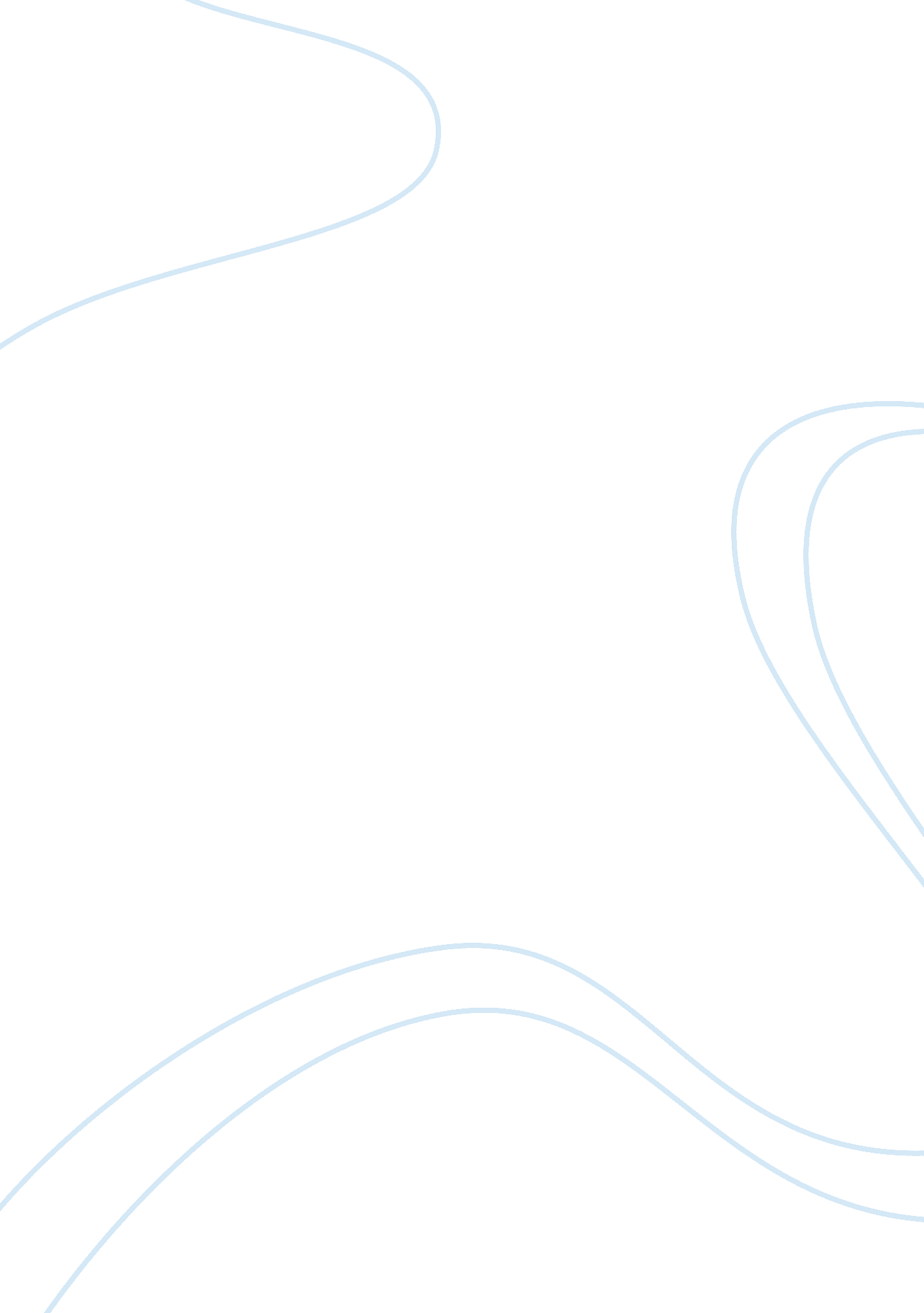 Pepsi pest and swat business essay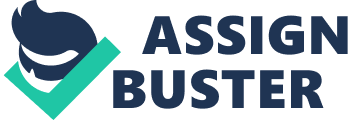 Pepsi is one of the reputed soft drink companies covering 37 % of the planetary market. International markets like Europe, China, Mexico, India and Saudi Arabia have been the popular topographic points for Pepsi. At every phase in the Pepsi Company, to obtain highest criterions for everything they do, great attentions are taken. Although they assure to work in the way of betterments for all countries in their organisation ; but for their merchandise, selling, packaging and advertisement ; they think that their client needs quality merchandises so they strive for excellence. So, in order to run into quality merchandises as expected by clients Pepsi follows rigorous Quality Assurance ( QA ) and Quality Control ( QC ) in their bottling procedure, make fulling of their bundles and fabrication. Before selling of every bottle and can, they are sent through series of proving procedure and review. Each container is rinsed and rapidly filled via high-tech, modern procedure which prevents the entry of any foreign atom into the merchandise. The veracity of Pepsi merchandises, from warehousing boulder clay it reaches the consumer, is ensured through extra QC steps. Pepsi personal determine based on the local demands and other selling factors which commodities to sell and type of packaging. They with their boosters, famous persons and trade name embassadors target their audience. The Pepsi through its publicity technique encourages youth popular music. Pepsi has started deriving the football market place every bit good. Pepsi through its boosters like cyberspace, assorted sponsorships, newspapers, wirelesss, etc promotes its merchandises by offering like price reductions like buy one get one free, competition like awards that attract the consumer. Thesis statement: - Despite the claims for a better selling appraisal tool for successful selling researches shows that grind and pest analysis with their reading every bit good as perceptual experience has proved to be an of import tool. SWOT ANALYSIS FOR PEPSI SWOT is an analysis technique used in many managerial and selling scenarios. SWOT involves analyzing of bing activities in the administration ( Strengths and Weakness ) and so with the aid of external research locates the Opportunities and Threats which exist and if possible attempt to pull strings and understate them. Strengths: - Pepsi with its complexness with the American civilization has an over-romanticizing image taken deeply to their Black Marias. The Pepsi 's image has been demonstrated now-a-days on Jerseies, caps, and collectables ; such manner of stigmatization is one of their greatest strengths. Pepsi is enjoyed by over 1000000s everyday around the universe as it stands for a simple and powerful icon for enjoyment and quality ( Allen, 1995 ) . Pepsi 's has a alone bottling system lending to its strength ( Bettman, et. Al, 1998 ) . This assures them to demeanour concern in the planetary market while keeping same local attack. As the Pepsi Company does non hold complete ownership of its bottling web, they generate their grosss by selling their dressed ore to bottling companies, owned and operated by concern people authorized to sell Pepsi merchandises ( Bettman, et. Al, 1998 ) . Failings: - Although some domestic concern markets every bit good as international soft drink markets are blossoming, Pepsi has late reported some diminutions in Indonesia and Thailand due to cut down consumer demands. Latin America, Japan, and Southeast Asia history for around 35 % of Pepsi 's grosss and none of these markets were executing to outlook ( Mclean, 1998 ) ; such diminutions normally affect its substructure and productiveness. Pepsi has some wellness issues like their side consequence on the dentition 's every bit good as it contains sugar in greater proportion so individual addicted to Pepsi normally show wellness jobs, because imbibing Pepsi on day-to-day footing affects organic structure at latter phase of your life. Opportunities: -Brand acknowledgment affects Pepsi 's cut-throat place as today its trade name name being good known throughout the universe. The primary concern over the past few old ages has been to acquire this trade name name to be at an even better place and good known. Packaging alterations have besides affected its sale and selling placement of the industry, but genuinely talking in general, public 's attending and involvement was non affected by new merchandises ( Allen, 1995 ) . As mentioned earlier bottling system being its strength allows the company an advantage of its growing in planetary market leting them to function a big geographically diverse country ( Bettman, et. Al, 1998 ) . Menaces: -Currently, menace from new executable rivals in the carbonated soft drink industry is non every bit important as the menace of replacements which is constructing up in the market. The Pepsi Company as such is really hardy, but as consumers are non basically married to it, their gustatory sensation is bound to alter. Possible replacements are continuously seting force per unit area on drink companies like Pepsi, Coca Cola, juices, tea, milk, java, and hot cocoa ( `` Cola Wars '' , 1991 ) . Although Pepsi controls approximately 40 % of the universe drink market, increasing wellness consciousness in people and the market might demo a serious influence some twenty-four hours. Pepsi have by now diversified into the universe market at that place by leting them the chance to work market portions with ability to compensate any losingss incurred due to fluctuations in the market ( `` Cola Wars '' , 1991 ) . Consumer enticing for power are the possible menace for the Pepsi. The hostility between Pepsi and Coca Cola has effect into a really slow traveling industry in which direction are continuously needed to respond to the switching attitudes and demands of their consumers lest face draging market portion to the competition. Plague Analysis FOR PEPSI PEST involves analyzing alterations caused by Political, Economical, Social and Technological issues. Political alterations like rise in health care every bit good as denationalizations under Conservative governments. Economic alterations like recession which creates amplified activities at the inferior religious order of monetary value scopes in the merchandise. Lower involvement rates bring up the suffering concern substructure with redundancies and lower outgo degrees. Social alteration involves altering attitudes and life styles. The intensifying Numberss of adult females traveling out to career has led to the demand for time-saving merchandises for the place. Technological alterations create chances for new merchandises and merchandise betterments and of class new marketing techniques such as the Internet, e-commerce. Political Analysis for Pepsi: -Non-alcoholic drinks come under the nutrient class supervised by FDA. The authorities influences the procedure of fabrication of such merchandises through assorted ordinances. The statute law describes payment of possible mulcts to the authorities by the companies if they fail to run into such regulative criterions. Following are some of the regulating cardinal factors that could act upon Pepsi 's existent action that could differ materially as expected and described in the company 's forward statement. First, alterations in Torahs and ordinances. These alterations include revolution in accounting processs, revenue enhancement demands such as alteration in revenue enhancement rate, enforcement of new revenue enhancement Torahs and reading of revised revenue enhancement Torahs and besides by environmental Torahs enforced by domestic or foreign legal powers. Second, alterations noticed for non-alcoholic drink concern market. This includes an limitless competitory merchandise with a blend of pricing force per unit areas which offers an ability to either addition or sustain portion for gross revenues in the planetary market place which is an terminal consequence to the actions of rivals. Third, hinderance observed by political province of personal businesss in the international market place. Political personal businesss like civil upset, supplanting in the authorities organic structures and limitations on capital conveyance across the boundary lines. Finally, aptitude for infiltration in the development and emerging planetary markets by the company. This is besides influenced by economic and political fortunes, and the lagging clip to achieve or organize a strategic concern association with local bottling companies and do indispensable substructure development towards production and fabrication installations, gross revenues tools, distribution webs, and engineering. Economic Analysis for Pepsi: -Year before recession U. S. had sound economic system in every sector and it was budding. However, things have changed. Most economic experts loosely specify this period of recession as two uninterrupted quarters of decrease, or negative GDP growing. Officially on Monday 26th of March, authorities functionaries declared of U. S. economic system to be in recession ( CBS Market Watch. `` U. S. Officially in a recession. '' Rex Nutting. [ nov 26, 2001 ] . www. cbsmarketwatch. com ) . The Federal Reserve took intensive steps to assist retrieve the economic system. The involvement rates were cut down about 10 times and were figured out to be every bit low as 2 % . This lowering in the involvement rates finally affected consumer demand. Companies started spread outing by incurring debt as a direct consequence of low involvement rates. Pepsi was able to borrow money and put it in other merchandises as good. Such flow of money could be diverted to the research of new ware or engineering. As such researching would give rise to cheap manufacturable merchandises and an chance for the Pepsi to sell its ware. This will besides act upon the consumer to pass as they could acquire inexpensive ware from Pepsi. The U. S. economic system was retrieving before the 9/11 onslaughts on September 2001 and today its economic degrees are about achieved. Consumers on other manus are now restarting to their normal wonts such as surfboarding and shopping in the promenades, booming in the eating houses and auto shopping. However, many people are still money witting and are managing them carefully. Officials believe that lower rising prices which is yet to come will assist consumers to retrieve their confidence in recent twelvemonth. The non-alcoholic drink industry shows a high gross revenues rate in states outside the U. S. economic boundary lines. Harmonizing to the study by Standard and Poor 's Industry, `` soft drink companies have seen huge economic enlargement in the international market places such as Japan, India, Germany and Brazil. '' Social Analysis for Pepsi: -Now-a-days U. S. state has diverted towards the patterns of healthier life styles. An consequence of such determination on the non-alcoholic drink industry is that people are replacing to bottled H2O and diet Pepsi and Colas alternatively alcoholic drinks like beer. Besides, clip direction has increased and is at about 43 % of all families. The demand for bottled H2O and other more convenient and healthy merchandises are in of import in the mean daily life. Consumers from the ages of 37 to 55 are besides progressively concerned with nutrition. There is a big population of the age scope known as the babe boomers. Since many are making an older age in life they are going more concerned with increasing their length of service. This will go on to impact the non-alcoholic drink industry by increasing the demand overall and in the healthier drinks. Technological Analysis for Pepsi: - The followers are some of the factors that could do Pepsi company 's existent consequences to differ materially from the expected consequences described in their implicit in company 's forward statement. Some factors that cause company 's existent consequences to differ materially from the expected consequences are as follows. First, the effectivity of company 's advertisement, selling and promotional plans like the new engineering of cyberspace and telecasting which use particular effects for advertisement through media. They make some merchandises look attractive. This helps in merchandising of the merchandises. This advertisement makes the merchandise attractive. This engineering is being used in media to sell their merchandises. Second, debut of tins and plastic bottles have increased gross revenues for Pepsi as these are easier to transport and you can bin them one time they are used. Third, as the engineering is acquiring advanced there has been debut of new machineries all the clip. Due to debut of this machineries the production of the Pepsi company has increased enormously so it was few old ages ago. Finally, CCE has six mills in Britain which use the most stat-of the-art drinks engineering to guarantee top merchandise quality and speedy bringing. Europe 's largest soft drinks mill was opened by CCE in Wakefield, Yorkshire in 1990. The Wakefield mill has the engineering to bring forth tins of Pepsi faster than slugs from a machine gun. 